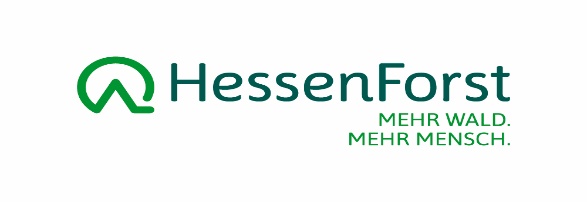 Informationspflicht nach Art. 13 der Europäischen Datenschutzgrundverordnung (EU-DSGVO)Unser Umgang mit Ihren Daten und Ihre RechteNachfolgend möchten wir Sie über die Verarbeitung Ihrer personenbezogenen Daten durch den Landesbetrieb HessenForst und die Ihnen nach den datenschutzrechtlichen Regelungen zustehenden Ansprüche und Rechte informieren.Welche Daten im Einzelnen verarbeitet und in welcher Weise genutzt werden, richtet sich maßgeblich nach den beantragten bzw. vereinbarten Rechtsgrundlagen, Verträgen bzw. Dienstleistungen.Verantwortlicher:			HessenForst Landesbetriebsleitung 		Bertha-von-Suttner-Str. 334131 KasselTelefon: (0561) 3167 - 0Fax (allgemein): (0561) 3167 - 101E-Mail: landesbetriebhessenforst@forst.hessen.de	Datenschutzbeauftragter:		HessenForst, Landesbetriebsleitung		- Datenschutzbeauftragter –34131 KasselTelefon: (0561) 3167 - 0E-Mail: datenschutz@forst.hessen.de	Zweck:	Verarbeitung von personenbezogenen Daten aufgrund einer Bewerbung zur Durchführung von Stellenbesetzungsverfahren Erforderlichkeit / Rechtsgrundlage:	Die Bereitstellung und Erhebung der personenbezogenen Daten ist zur Durchführung von Stellenbesetzungsverfahren auf Grundlage des §23 HDSIG erforderlich. Weitergabe an Dritte:	Abrechnungsdaten der im Stellenbesetzungsverfahren ausgewählten Person werden an das SAP-System der Hessischen Landesverwaltung übermittelt. Sofern bei Stellenbesetzungen von Revierleitungen gem. § 19 Hessisches Waldgesetz die zuständige Körperschaft das Auswahlrecht hat, werden personenbezogene Daten an die zuständige Körperschaft weitergegeben.
Übermittlung in ein Drittland:	Eine Übermittlung in ein Drittland durch HessenForst findet nicht statt. Dauer der Datenspeicherung:	Die Daten werden gelöscht, sobald sie für den Zweck ihrer Verarbeitung nicht mehr erforderlich sind, sämtliche gegenseitige Ansprüche erfüllt sind oder wenn Ihrerseits widerrufen wird, keine gesetzlichen Rechtfertigungsgrundlagen bestehen oder keine gesetzlichen Aufbewahrungsfristen bestehen bzw. wenn diese abgelaufen sind.Ihre Rechte:	Sie haben ein Recht auf Auskunft über die betreffenden personenbezogenen Daten, sowie auf Berichtigung oder Löschung oder Einschränkung der Verarbeitung, ein Widerspruchsrecht gegen die Verarbeitung sowie das Recht auf Datenübertragbar-keit.Ihre Einwilligung:	Haben Sie in die Verarbeitung Ihrer Daten eingewilligt, so haben Sie das Recht die Einwilligung jederzeit zu widerrufen. Die Rechtmäßigkeit der Datenverarbeitung bis zum Widerruf bleibt davon unberührt.	Der Widerruf ist entweder postalisch, per E-Mail oder per Fax an HessenForst zu  übermitteln:HessenForst Landesbetriebsleitung, Bertha-von-Suttner-Str. 3, 34131 Kassel, Fax.: 0561/3167-101E-Mail an: landesbetriebhessenforst@forst.hessen.deBeschwerde bei der Aufsichtsbehörde:			Sie haben ein Beschwerderecht bei der zuständigen Aufsichtsbehörde: Der Hessische Beauftragte für Datenschutz und Informationsfreiheit, Gustav-Stresemann-Ring 1, 65189 Wiesbaden, 0611-1408-0, www.datenschutz.hessen.de